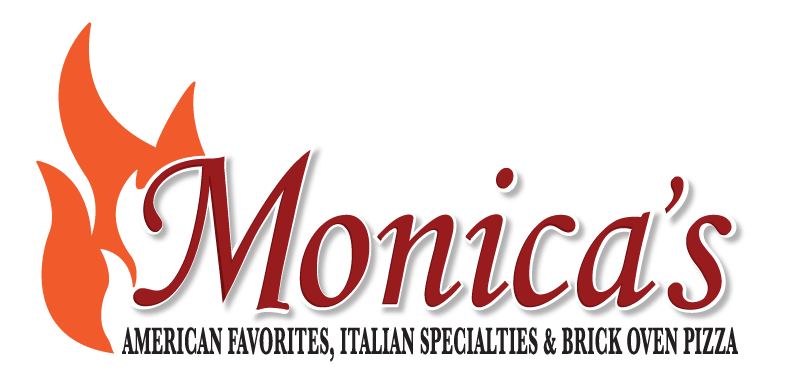 POSITIONS APPLYING FOR: _________________________________ DATE: __________________NAME: ________________________________________ PHONE #: ___________________________EMAIL: ________________________________________ MAILING ADDRESS: ________________________________________EMERGENCY CONTACT # ___________________________________Please list what your availability would be, in general.  We acknowledge it will change from time to time.Wednesday: __________ Thursday: ____________ Friday: ______________ Saturday: ____________Sunday: _____________ Monday: ____________Tuesday: ____________ Number of shifts: ________EXPERIENCE: Summarize your previous experience in the workforce.  Tell us about what brought you to apply with us. __________________________________________________________________________________________________________________________________________________________________________________________________________________________________________________________________________________________________________________________________________________________________________________________________________________________________________________________________________________________________________________Any questions or comments you have for us: ______________________________________________________________________________________________________________________________________________________________________Please fill out the application and leave it with the front house manager.  We will let you know, by text or call, if we are hiring and set up an interview.  If you would like to reach out to us please utilize text only and reach Sal Hnesh, 319-400-6115, our Head Chef for all kitchen positions or Monica Meyer-Wali, 319-621-0647, for every front house position (wait staff, host, expo, bartender, and busser).  If we do not currently have positions available we will keep your application on hand and call you as soon as one opens up.  Thank you for your interest in joining our team.  